Проект планировки Маймаксанского районамуниципального образования "Город Архангельск"Положение о размещении объектов капитального строительстваВведениеМуниципальный заказчик проекта – мэрия города Архангельска.Проектная организация – МП ИРГ "НижегородгражданНИИпроект", отдел Генплана. Основанием для разработки проекта являются:распоряжение мэрии города  Архангельска и протокол конкурсной комиссии от 26.06.2014 № 0124300014214000013-2 по лоту № 1 по оценке  заявок на право заключения муниципального контракта на разработку данного проекта планировки;техническое задание на проектирование, утвержденное заказчиком.Проект выполнен в соответствии с Градостроительным кодексом Российской Федерации, Земельным кодексом Российской Федерации, Водным кодексом Российской Федерации и другими действующими законами и нормативными документами, а также с учетом Генерального плана муниципального образования "Город Архангельск" и Правилами земле-пользования и застройки муниципального образования "Город Архангельск". Целью разработки проекта является:  подготовка документации по планировке территории для обеспечения устойчивого развития территорий, выделения элементов планировочной структуры, на которых расположены объекты капитального строительства, границ земельных участков; определение параметров функциональных зон и объектов жилищного строительства, отдыха и социального обслуживания населения;установление границ и параметров земельных участков, в том числе резервируемых для инженерно-технических объектов, коммуникаций и транспорта, предназначенных для строительства и размещения линейных объектов.Очередность в данном проекте принята I очередь строительства  – 
2020 год.Расчетный срок строительства – 2030 год.Проект планировки определяет:концепцию архитектурно-пространственного развития проектируемой территории;2параметры застройки;организацию улично-дорожной сети и транспортного обслуживания;развитие системы социального обслуживания, инженерного оборудо-вания  и благоустройства, развитие рекреационных территорий и системы озеленения;очередность освоения пусковых комплексов.Графические материалы разработаны с использованием топографической основы М 1:2000, предоставленной заказчиком в электронном виде.Пояснительная записка, Том II (в составе материалов по обоснованию проекта планировки территории), в каждой из глав и разделов содержит описание и обоснование положений, касающихся определения параметров планируемого строительства систем социального, транспортного обслуживания и инженерно-технического обеспечения, необходимых для развития территории.Проект выполнен с учетом замечаний и предложений, полученных на предварительных рассмотрениях проектных материалов  организациями и службами мэрии города.Градостроительная ситуацияПроектируемый район расположен на правом берегу реки Маймакса. Он является большей частью Маймаксанского территориального округа города Архангельск. Территория в границах разработки проекта планировки составляет .Границами разработки проекта планировки являются:с западной стороны – река Маймакса;с юга и юго-востока – ул. Советская, Маймаксанское шоссе, ул.Мостовая;с востока – железнодорожные пути, железнодорожная станция, новое Железнодорожное шоссе (название условное); с севера –ул.Школьная. Транспортное обслуживание территории осуществляется с магистральной улицы городского значения – Маймаксанское шоссе. Водный транспорт применяется для общественных и частных пас-сажирских перевозок.Архитектурно-планировочная организация территории2.1. Современное использование территорииВ настоящее время территория района занята промышленными и коммунально-складскими предприятиями, индивидуальной жилой застройкой 
с приусадебными участками, многоквартирными домами, общественными и культурно-бытовыми объектами. 3Кроме того, на территории проектируемого района имеется много свободных от застройки территорий, занятых некультивируемыми зелеными насаждениями. Территория частично расположена в границах береговой полосы, прибрежно-защитной полосы и водоохраной зоны реки Маймакса, рек Повракулка и Соломбалка.2.2. Планировочное и архитектурно-пространственное решениеВ проекте планировки закладываются следующие принципы:повышение емкости района по трудовым ресурсам, в том числе за счет создания новых центров приложения труда;дальнейшее формирование системы обслуживающих и деловых центров на основных планировочных направлениях и композиционных узлах;повышение уровня урбанизации кварталов с ликвидацией рыхлой и малоценной ветхой застройки;формирование системы пешеходных зон и набережной в районе жилой застройки.Структура проектируемого района получает дальнейшее развитие в соответствии с утвержденным Генеральным планом муниципального образования "Город Архангельск".Главными функциональными зонами определены:зона промышленной и коммунально-складской застройки;зона жилой застройки;зона набережной;административной общественно-деловой застройки и объектов обслуживания.Выделяются зоны озелененных территорий.Информация по зонированию отражена на "Схеме функционального зонирования территории". Данный документ регламентирует систему функционального зонирования.Система главных улиц формирует структуру района:существующее Маймаксанское шоссе и новое шоссе Железнодорожников (название условное) – улицы городского значения.Проектом предлагается объемно-пространственное решение, под-держивающее равнинный, плоскостной характер рельефа, где подчеркивается плавное течение реки Маймакса.Вести застройку предлагается зданиями, высота которых от 2-х до 9-ти этажей.Для достижения целостности и завершенности градостроительных решений на каждом этапе развития района предлагается очередность освоения территории, что показано на чертеже "Схема очередности освоения территории".На I очередь, до 2020 года включительно, предлагается решить градо-строительные задачи, представленные на графическом материале чертёж "Схема очередности освоения территории". Предлагается реконструкция4Маймаксанского шоссе, комплексное развитие перспективных жилых расчётных образований  № 4 и 5, указанных на "Схеме расчётных образо-ваний". Определение параметров планируемого жилищного строительства, системы обслуживания населения3.1. Жилищный фондПроектом предлагается:1. Объем нового строительства в размере 778,0 тыс.кв.м  общей площади на расчетный срок, в том числе на I очередь строительства - 54,4 тыс.кв.м  
(272 индивидуальных жилых дома).Застройку предлагается вести  5-этажными, частично 9-этажными жилыми домами и индивидуальными жилыми домами. На I очередь предлагается строительство индивидуальных  жилых домов в 4-ом и 5-ом планировочных образованиях.2. Рост численности населения  с 11,6 тыс.человек до 33,6 тыс.человек.3. Увеличение обеспеченности в многоквартирном жилищном фонде 
с 20 кв.м   на одного жителя до 23,5 кв.м   на I очередь строительства и 
до 26 кв.м на расчетный срок.4. Количество квартир в новом строительстве - 11,5 тыс.единиц.3.2. Система обслуживания населения 1. На I очередь предлагается строительство:детского  дошкольного  учреждения на 100 мест в 4-ом планировочном образовании.2. На расчетный срок проектом предлагаются к строительству следующие объекты:три детских дошкольных учреждения общей вместимостью 200 мест 
в 1-ом планировочном образовании,детское дошкольное учреждение общей вместимостью 100 мест во 
2-ом планировочном образовании,детское дошкольное учреждение общей вместимостью 150 мест 
в 4-ом планировочном образовании,детское дошкольное учреждение общей вместимостью 200 мест 
в 5-ом планировочном образовании,(общая  вместимость детских дошкольных учреждений составит 
1804 места или  54 места на 1 тыс. жителей);две общеобразовательные школы на 1100 мест в 4-ом планировочном образовании  и на 1000 мест в 5-ом планировочном образовании,(общая вместимость общеобразовательных школ составит 3740 мест или 111 мест на 1 тыс.жителей);две поликлиники по 400 посещений в смену во 2-ом и 5-ом планировочных    образованиях;5торговый центр;административно-деловые учреждения с блоками первичного обслужи-вания.3. Общая площадь объектов обслуживания нового строительства составит 81,7 тыс.кв.м, 358,0 тыс.куб.м, в том числе на I очередь строительства - 
1,2 тыс.кв.м,  4,5 тыс.куб.м.  Улично-дорожная сеть. Транспортное обслуживаниеРазвитие улично-дорожной сети и транспортного обслуживания:реконструкция улиц, расширение проезжих частей магистральных улиц до 15,0-;вдоль ул.Победы, Маймаксанского шоссе планируется строительство линии троллейбуса, протяжённостью – ;по Железнодорожному шоссе (название условное) планируется пустить авто-экспресс, протяженность пути – ;планируется строительство транспортных развязок:кольцевая развязка на пересечении ул.Анощенкова А.И. и Железнодо-рожного шоссе (название условное);кольцевая развязка в 2-х уровнях на пересечении ул.Победы и ул.Маймаксанский проезд  (название условное);кольцевая развязка на пересечении ул.Мостовой и Железнодорожного шоссе (название условное);кольцевая развязка на пересечении ул.Мостовой и Железнодорожного шоссе (название условное);кольцевая развязка на пересечении ул.Кировской и Железнодорожного шоссе (название условное);развязка в 2-х уровнях на пересечении  Железнодорожного шоссе (название условное) и ул. Маймаксанский проезд (название условное).Вертикальная планировкаАбсолютные отметки по улично-дорожной сети:существующие от 0,50 м до 7,04 м в Балтийской системе высот; проектные  3,80 м до 9,47 м в Балтийской системе высот.Уклоны существующих улиц от 0%о до 30%о. Проектные уклоны новых улиц и дорог от 4%о до 13%о. Основные принципиальные решения схемы вертикальной планировки:сохранение естественного рельефа на участках опорной застройки 
с обеспечением водоотвода закрытой сетью дождевой канализации;максимально возможное сохранение естественного рельефа на участках нового строительства.Значительные объёмы планировочных работ планируются при строи-тельстве новых улиц и дорог, строительстве развязок и эстакад. 6При выполнении схемы вертикальной планировки предусмотрена организация водоотвода путём необходимых продольных уклонов и поперечных уклонов по улицам и проездам, обеспечивающих поверхностный сток вод к дождеприёмным колодцам. Для организации поверхностных стоков в районе оврага по бровке склонов вдоль тротуаров и проездов предусмотрены укреплённые железобетонные лотки со сбросом в ливневую канализацию. Инженерная подготовка территорииПриродные  условияРельеф,  геоморфологияГеоморфологически территория располагается в пределах дельты реки Северной Двины, образовавшейся в результате деятельности моря и реки 
в условиях регрессии Белого моря. Абсолютные отметки поверхности земли 
от 0,9 мБС до 4,7 мБС.Гидрография  и  гидрологияРассматриваемая территория с запада ограничена рекой Северная Двина
и протокой Маймакса, по территории протекают река Соломбалка и река Повракулка. река Соломбалка – правый приток протоки Маймакса, протяженностью 12 км,Река Повракулка – правый приток протоки Маймакса, протяженностью 7 км.Протока Маймакса – крупнейший из всех протоков в дельте реки Северной Двины, обладает значительной пропускной способностью и является судоходным путем для морских судов, протяженность протоки Маймакса – 23 км. До принятия протоки Кузнечиха (на  от истока) протока Маймакса извилиста и имеет ширину 180300 м, а после впадения протоки Кузнечихи расширяется до 500600 м.Глубины на фарватере повсеместно свыше 7,68,0 м, местами достигают  1013 м.Река Северная Двина – относится к типу рек с преобладающим весенним половодьем. Основные черты режима уровней в дельте реки Северной Двины заключаются в следующем: периодические приливно-отливные колебания уровней;ежегодные весенние половодья;нагонные повышения уровня;сгонные понижения уровня.Приливно-отливные течения, разделяемые периодом "Кроткой воды" распространяются выше города Архангельска.710 месяцев в году приливно-отливная составляющая скорости превос-ходит стоковую.Амплитуда ливных колебаний в среднем составляет 6070 см, достигая 
в период июль-сентябрь значений 90 см. С замерзанием реки амплитуда резко, почти вдвое, уменьшается и остается такой до начала весеннего ледохода и паводка.Ливные подъемы уровня воды наблюдаются два раза в сутки, примерно через 12 часов. Течения в паводковый период помимо постоянства направления (из реки в море) характеризуются еще некоторыми колебаниями скорости в часы прилива (1015 процентов).Безливное течение устанавливается обычно при расходе реки Северной Двины, превышающем 60007000 куб.м/сек, что случается на 1-3 дня ранее вскрытия реки. Длительность безливного течения в дельте 1520 дней.Наибольшие скорости течения паводкового периода от 0,50,6 м/сек 
до 1,52,0 м/сек. Скорости ливного периода колеблются от 0,25 до 0,45 м/сек 
в часы отлива и до 0,10,25 м/сек в часы прилива.Наличие обратных течений в рукавах дельты являются неблагоприятным фактором для эвакуации сточных вод, сбрасываемых в реку. Зимние ледовые заторы в дельте, задерживают распределение приливной волны и тем уменьшают ее амплитуду.В годовом ходе уровней выделяются два максимума и два минимума.Первый максимум приходится на период весеннего половодья (конец апреля-май) и обусловлен, прежде всего, резким и значительным увеличением стока, а также дополнительными подпорными повышениями от заторов льда и нагонных ветров. Второй максимум бывает в сентябре-октябре, вследствие повышения стока от осенних дождей и нагонных подъемов уровня.Весенний максимум обычно более четко выражен и превышает осенний.ГУ "Архангельский центр по гидрометеорологии и мониторингу окружающей среды с региональными функциями" в письме от 17.12.2007 
№ 07-17-2332  предоставлены сведения о максимальных уровнях паводка 
одного процента  обеспеченности. В южной части рассматриваемой территории уровень весеннего паводка одного процента обеспеченности ориентировочно на отметке 3.2 мБС, 
в северной части ориентировочно 2.1 мБС.В данном проекте граница затопления проведена с некоторой степенью условности, определяемой масштабом топографической съемки и степенью ее информативности. На дальнейших стадиях проектирования границу затопления следует уточнить на основании инженерно-гидрологических изысканий.8Геологолитологическое  строениеГеологолитологическое строение на глубину изысканий до  харак-теризуется развитием комплекса современных и верхнечетвертичных отложений (Q I-IV). Обобщенная характеристика, условия распространения и залегания встреченных литологических разностей приведены в нижеследующей таблице.Таблица9Нормативная глубина сезонного промерзания песков в районе города Архангельска  составляет 2,04 м, глин и суглинков – 1,74 м.Гидрогеологические  условияГидрогеологические условия исследуемой территории характеризуются развитием трех водоносных горизонтов грунтовых вод.Первый водоносный горизонт типа "Верховодка" приурочен к насыпным грунтам техногенных образований и торфам болотных отложений.Воды этого горизонта поровые, со свободной поверхностью (лишь иногда наблюдается незначительный напор 0,2-0,3 м).Уровень грунтовых вод на дату бурения (декабрь-январь) зафиксирован на глубине 0,7-2,1 м от поверхности земли.Водоупором, хотя и весьма относительным, служат суглинки и глины текучие и текуче-пластичные аллювиально-морских отложений. В связи с чем возможна гидравлическая связь с водами нижележащего горизонта.Питание осуществляется за счет инфильтрации атмосферных осадков.Уровенный режим "верховодки" меняется в зависимости от времени года. В неблагоприятные периоды (обильное выпадение осадков, снеготаяние) уровень "верховодки" будет находиться вблизи дневной поверхности.По своему химическому составу воды относятся к типу гидрокарбонатно-хлоридных натриевых с большим содержанием аммония.По химическим свойствам: мягкие и умеренно-жесткие, пресные, слабокислые, с большим содержанием гумуса.По физическим свойствам: сильно-мутные, темно-коричневого цвета 
с болотным запахом.Второй водоносный горизонт приурочен к пескам пылеватым аллювиально-морских отложений.Уровень на дату бурения зафиксирован на глубине 2,4-3,4 м от поверхности. По материалам изысканий прошлых лет могут обладать незначительным (0,3-1,5 м) напором.Питание осуществляется за счет инфильтрации атмосферных осадков, кроме того, он имеет гидравлическую связь с поверхностными водами реки Северной Двины.Нижним водоупором, хотя и весьма относительным, служат илы, находящиеся в текучем и текучепластичном состоянии. В связи с этим можно говорить о наличии гидравлической связи с водами нижележащего водоносного горизонта.По своему химическому составу воды второго водоносного горизонта относятся к типу гидрокарбонатных и хлоридно-гидрокарбонатных магниево-кальциевых и кальциево-магниевых.10По химическим свойствам являются: слабокислыми от умеренно-жестких до очень жестких, пресные.По физическим свойствам: маломутные, темно-желтого цвета с неопре-деленным запахом.Третий водоносный горизонт приурочен к супесям пластичным континентальных отложений.Уровень на дату бурения зафиксирован на глубине 21,8-24,9 м. Воды напорные. Величина напора достигает 18,9 м. По своему химическому составу воды третьего горизонта относятся 
к типу хлоридных натриевых. По химическим свойствам являются слабокислыми, минерализованными, очень жесткими.По физическим свойствам: маломутные, желтого цвета с землистым запахом. Экзогенные  геологические  процессыИз физико-геологических процессов на рассматриваемой территории имеют место заболачивание, заторфовывание, подмыв берегов рек, пучение грунтов.Процессы заболачивание и заторфовывания имеют чрезвычайно широкое развитие в пределах рассматриваемой территории. Оба процесса являются прогрессирующими.Скорость торфообразования составляет в среднем 2 мм/год.Основными факторами, способствующими заболачиванию, являются низкое гипсометрическое положение территории, обусловившее слабую дренированность болот, приуроченность района к зоне избыточного увлажнения, а также широкое развитие на поверхности водонепроницаемых суглинков времени познеголоценовой регрессии моря (m2 IV3).Подмыв берегов рек, сопровождающийся их разрушением, развивается под воздействием боковой эрозии, главным образом, вследствие приливно-отливных явлений, имеющих среднюю амплитуду 0,8 м.Усиление боковой эрозии приурочено к весеннему таянию снегов, паводкам и периодам затяжных дождей, когда создаются благоприятные условия для избыточного увлажнения грунтов.Процессы пучения грунтов связаны с неравномерным промерзанием и оттаиванием водонасыщенных глинистых грунтов, что приводит к появлению бугров пучения и выталкиванию на поверхность инородных предметов в грунтах: строительных свай, фундаментов сооружений, пней в торфе и т.д.6.2.  Проектируемые  мероприятияНа рассматриваемой территории наблюдаются следующие неблаго-приятные для строительства и эксплуатации зданий факторы:затопление прибрежных участков территории паводковыми водами 
1 процента обеспеченности;11подтопление территории грунтовыми водами;наличие слабых и заторфованных грунтов;речная эрозия и абразия;пучение грунтов.На рассматриваемой территории требуется проведение следующих мероприятий инженерной подготовки:защита от затопления паводковыми водами;защита от подтопления;укрепление берегов рек;мероприятия при строительстве на участках со слабыми и заторфо-ванными грунтами.Защита от затопленияВ соответствии с "СП 42.13330.2011. Свод правил. Градостроительство. Планировка и застройка городских и сельских поселений. Актуализированная редакция СНиП 2.07.01-89*" для защиты от затопления, территорию проектируемой застройки необходимо повысить до отметок не менее чем на 
0,5 м выше отметки весеннего паводка одного процента обеспеченности 
с учетом высоты волны при ветровом нагоне.Территория, отведенная под плоскостные спортивные сооружения и зеленые насаждения, должна быть защищена от весеннего паводка 10 процен-тов обеспеченности.Проектом предусматривается выполнить подсыпку под проектируемую застройку.  Объем грунта подсыпки  4177.4 тыс.куб.м ( при k=1,3), в  том  числе 
на  I очередь 874.4 тыс.куб.м.Существующую застройку предусматривается защитить от затопления паводком одного процента обеспеченности повышением отметок дорог до незатопляемых отметок.Протяженность проектируемых дорог с незатопляемыми отметками на расчетный  срок  10,70 км, в том числе на I очередь  0,70 км.БерегоукреплениеПроектом предусматривается берегоукрепление на протяжении 3,65км 
на расчетный срок, в том числе 1,73 км на I очередь. Конструкцию берего-укрепления необходимо уточнить на следующих стадиях проектирования. Защита  от  подтопленияВ рассматриваемых границах, с целью отведения поверхностных вод и защиты территории от подтопления грунтовыми водами предусматривается устройство дождевой канализации с сопутствующим дренажом. Протяженность сопутствующего дренажа 11,70  км на расчетный срок, в том числе 5,7 км  
на I очередь.12Важное значение для защиты от подтопления грунтовыми водами имеет ликвидация бессточных участков понижений, создание необходимых уклонов поверхности земли для стока дождевых и талых вод.Для предотвращения подтопления заглубленных помещений зданий и сооружений на следующих стадиях проектирования, на основании инженерно-геологических и гидрологических изысканий, необходимо предусматривать дренаж.Сброс дренажных вод должен предусматриваться в водотоки или в дож-девую канализацию самотеком или через дренажные насосные станции.Мероприятия при строительстве на участках со слабыми  и  заторфованными  грунтамиВ границах проектирования территория сложена слабыми и заторфо-ванными грунтами.При проектировании зданий и сооружений на территориях, сложенных заторфованными и слабыми грунтами, необходимо учитывать специфические особенности таких грунтов: водонасыщенность, агрессивность грунтовых вод, большую сжимаемость, медленное протекание осадок во времени, существенную изменчивость и анизотропию прочностных, деформационных, фильтрационных и реологических характеристик при воздействии нагрузок.Инженерная подготовка оснований зданий и сооружений, сложенных заторфованными грунтами, производится на основе технико-экономического сравнения вариантов мероприятий с учетом толщины слоев и свойств заторфованного,  подстилающего и покрывающего грунтов.Комплекс мероприятий, направленных на уменьшение деформации основания, включает в себя:частичную или полную выторфовку с последующей засыпкой минеральным незаторфованным грунтом;прорезку (полную или частичную) слоя заторфованного грунта фундаментами, в том числе свайными;предварительное уплотнение грунтов на территории, подлежащей застройке.В условиях города Архангельска при прокладке дорог необходимо прово-дить выторфовку на всю глубину торфа, сети необходимо прокладывать на сваях.Ориентировочные  объемы  работ  по  инженерной  подготовке  территорииТаблица 137. Инженерно-техническое обеспечение7.1. ВодоснабжениеРазвитие системы водоснабжения Маймаксанского района:расширение центральных водопроводных очистных сооружений (ЦВОС) на 50 тыс.куб.м/сут. – на I очередь строительства (2020 год);строительство системы очистки промывных вод на ЦВОС – на I очередь строительства (2020 год);вынос водозабора из центрального района выше города по течению реки в район д.Косково в 90 км от устья (на границе влияния обратных течений в период летней межени) в соответствии с требованиями "СП 31.13330.2012. Свод правил. Водоснабжение. Наружные сети и сооружения. Актуализирован-ная редакция СНиП 2.04.02-84*" и на основании Генерального плана муниципального образования "Город Архангельск" – на расчетный срок строительства 2030 год;капитальный ремонт и реконструкция магистральных водоводов и разводящих сетей в соответствии с рекомендациями МУП "Водоканал" 
(от 25.11.2014 № 7271);строительство магистральных водопроводных сетей (с учетом рекон-
струкции) на расчетный срок строительства – 26,1 км (в т.ч. на I очередь – 
21,6 км);на расчетный срок для города предусматривается подземный источник водоснабжения – Архангельское месторождение пресных подземных вод, которое расположено в Приморском районе Архангельской области в между-речье рек Ижма-Пачуга, в 45 км к северу от Архангельска по дороге Архан-гельск – Поморье.7.2. ВодоотведениеРазвитие системы бытовой канализации Маймаксанского района:реконструкция с расширением канализационных очистных сооружений ОАО "СЦБК"  на I очередь строительства (2020 год);капитальный ремонт и реконструкция магистральных канализационных сетей в соответствии с рекомендациями МУП "Водоканал" от 25.11.2014 № 7271;строительство магистральных канализационных сетей (с учетом рекон-струкции) на расчетный срок – 35,8 км (в т.ч. на I очередь – 29,2 км);14строительство канализационных насосных станций (с учетом рекон-струкции существующих КНС) на расчетный срок – 10 шт (в т.ч. на I очередь – 7 шт);    разработка проектно-сметной документации и строительство городских канализационных очистных сооружений на расчетный срок.7.3. Дождевая  канализацияРазвитие системы дождевой канализации Маймаксанского района:строительство закрытой сети дождевой канализации  на расчетный срок 18,4 км (в т.ч. на I очередь – 9,4 км);строительство канализационных насосных станций  на расчетный срок – 3 шт (в т.ч. на I очередь – 2 шт);    строительство очистных сооружений дождевой канализации на расчетный срок – 4 шт (в т.ч. на I очередь – 1 шт).7.4. ГазоснабжениеПроектом планировки предусматривается:строительство газопроводов среднего давления Р=0,3 МПа – 16,5 км на расчетный срок, в том числе на I очередь – 11,0 км;строительство газопроводов высокого давления Р=0,6 МПа – 2,0 км 
на I очередь;строительство 11 ГРП на расчетный срок, в том числе на I очередь – 
2 ГРП.7.5. ТеплоснабжениеПроектом планировки предусматривается:оборудование индивидуальными котлами существующей и проектной застройки на расчетный срок 1004 единиц, в том числе на I очередь 
272 единицы;строительство магистральных теплосетей  на расчетный срок, в том числе на I очередь 0,5 км;ликвидация теплосетей 5,7 км на расчетный срок;строительство котельных на расчетный срок 7 единиц;ликвидация 6 котельных на расчетный срок, в том числе на I очередь одной котельной.7.6. ЭлектроснабжениеПроектом планировки предусматривается:сооружение понизительной подстанции напряжением 110/35/6 кВ № 4-Р мощностью 2х25 МВА, полностью закрытой, с воздушными вводами 110 кВ - на I очередь; демонтаж существующей ПС № 4 напряжением 35/6 кВ в связи 
с переводом на напряжение 110 кВ - на I очередь;монтаж 2 шт. ячеек 10 кВ с вакуумным выключателем (в РУ-10 кВ ПС 
№ 9н-Р);сооружение 2 шт. силовых распределительных пунктов РП-6(10) кВ
с ТП-6(10)/0,4 кВ с кабельными вводами, с АВР и устройством телемеханики;15строительство 9 км двухцепных ВЛ-110 кВ на металлических опорах 
с проводом АС-240 мм2 (от ПС Соломбальская к ПС № 4-Р, ПС АГЗ, № 9н-Р, 
№ 10-Р) в границах проекта - на I очередь; строительство 0,05 км участка двухцепной ВЛ-35 кВ на металлических опорах с проводом АС-185 мм2 (заход на ПС № 4-Р) - на I очередь;  демонтаж 5,3 км двухцепной ВЛ-110 кВ (ПС Соломбальская - ПС № 9н) 
в границах проекта - на I очередь;  демонтаж 5,3 км двухцепной ВЛ-35 кВ (ПС № 4 - ПС № 9н – ПС № 10) 
в границах проекта - на I очередь;  прокладка в земле, в траншее 4,0 км кабельных линий напряжением 10 кВ марки АПвПг-3(1х500) мм2 (для питания РП);строительство 33,8 км линий наружного освещения магистральных улиц 
с применением светильников с натриевыми лампами на ж/б опорах кабелем в земле, в том числе 3,8 км – на I очередь.7.7.СвязьПроектом планировки предусматривается:монтаж 11986 шт. телефонных точек, включая оборудование и линейные сооружения, в том числе 367 шт. – на I очередь;монтаж 11765 шт. радиоточек (установка приёмников эфирного вещания), включая линейные сооружения, в том числе 307 шт. – на I очередь.8. Охрана окружающей средыОсновные природоохранные мероприятияС целью уменьшения загрязнения атмосферного воздуха и улучшения условий проживания населения:разработка проектов организации санитарно-защитных зон для всех пред-приятий и объектов, не имеющих данных проектов;разработка проектов единых санитарно-защитных зон от ряда пред-приятий и объектов;утверждение в установленном порядке разработанного проекта расчетной санитарно-защитной зоны для ОАО "Лесозавод-25";осуществление контроля за организацией санитарно-защитных зон предприятий, благоустройство и озеленение санитарно-защитных зон;перебазирование ряда объектов (здания и сооружения для хранения и ремонта автомашин, противотуберкулезный диспансер, ОАО "Соломбальский ЛДК" и др.) за пределы проектируемой территории;принятие санитарно-защитных зон существующих, сохраняемых и проектируемых объектов по СанПиН 2.2.1/2.1.1.1200-03 "Санитарно-защитные зоны и санитарная классификация предприятий, сооружений и иных объектов" при условии, что корректировки санитарно-защитных зон по фактору шума не требуется;16обеспечение организации и благоустройство санитарно-защитных зон объектов строительства согласно "СП 42.13330.2011. Свод правил. Градо-строительство. Планировка и застройка городских и сельских поселений. Актуализированная редакция СНиП 2.07.01-89*";размещение объектов в границах санитарно-защитных зон в соответствии с Главой V СанПиН 2.2.1/2.1.1.1200-03 "Санитарно-защитные зоны и санитар-ная классификация предприятий, сооружений и иных объектов";посадка вдоль дорог деревьев и кустарников пылеулавливающих пород;выполнить размещение проектируемых зданий и сооружений согласно действующим санитарным строительным и противопожарным нормам;при размещении и строительстве многоярусных гаражей - стоянок  обеспечить необходимые санитарные разрывы от жилых и общественных зданий;обеспечение нормируемых санитарно-защитных зон при размещении новых и реконструкции (техническом перевооружении) существующих производств, в соответствии с СанПиН 2.2.1/2.1.1.1200-03 "Санитарно-защитные зоны и санитарная классификация предприятий, сооружений и иных объектов";новые котельные запроектировать на газе с учетом внедрения малосточных и бессточных технологических схем водоподготовки согласно очередности строительства.Для предотвращения загрязнения водных объектов проектом предлагается:соблюдение требований Водного кодекса Российской Федерации на территории водоохранной зоны в полном объеме;строительство набережных рек Северная Двина и Маймакса;организация водоохранной зоны, прибрежной защитной полосы от водотоков согласно ст. 65 Водного кодекса Российской Федерации;организация регулярного гидромониторинга поверхностных водных объектов;организация отвода поверхностных (дождевых и талых) вод в сеть дождевой канализации;ликвидация выпусков неочищенных дождевых сточных вод в водные объекты.Для охраны почв проектом рекомендуется предусмотреть следующие основные мероприятия:в зонах повышенного риска на стадии выбора участка и разработки проектной документации проведение исследования почвы послойно на различных глубинах;проведение исследования почвы на последующих этапах строительства в соответствии с п. 4.7 "СанПиН 2.1.7.1287-03. 2.1.7. Почва, очистка населенных мест, бытовые и промышленные отходы, санитарная охрана почвы. Санитарно-эпидемиологические требования к качеству почвы. Санитарно-эпидемиоло-гические правила и нормативы";17при необходимости проведение комплекса мероприятий по доведению качества почвы до требований "СанПиН 2.1.7.1287-03. 2.1.7. Почва, очистка населенных мест, бытовые и промышленные отходы, санитарная охрана почвы. Санитарно-эпидемиологические требования к качеству почвы. Санитарно-эпидемиологические правила и нормативы" с их реализацией на стадии строительства;проведение мероприятий по организации рельефа, сбору поверхностных вод в сеть дождевой канализации;соблюдать общепринятые санитарные нормы ведения коммунального хозяйства, чтобы избежать наложения поллютантов промышленного и быто-вого происхождения.Для снижения шумового воздействия на окружающую среду и дости-жения допустимого уровня шума:разработка и утверждение проекта обоснования расчетной санитарно-защитной зоны (СЗЗ) зон санитарного разрыва (А, Б, В, Г)  и зон ограничения  от источников электромагнитных излучений (ЭМИ) аэропорта "Архангельск";для уменьшения шумового воздействия от аэропорта "Архангельск" проведение комплекса шумозащитных мероприятий в зонах "Б, В" влияния аэропорта на территории жилой застройки;проведение конструктивных и планировочных мероприятий при строительстве жилых образований и отдельных жилых домов в зонах "Б, В" влияния аэропорта;использование в качестве зданий-экранов зданий нежилого назначения (магазинов, гаражей, предприятий коммунального назначения);применение шумозащитных полос зеленых насаждений;применение специального шумозащитного остекления в существующих сохраняемых жилых домах;вынос жилых домов, попадающих в санитарно-защитную зону ПС-110/6 АГЗ по ул. Победы;строительство новой электроподстанции около ПС-35/6 №4 закрытого типа с организацией санитарно-защитной зоны 30 м.Проектом  предлагается:закрытие кладбища "Маймаксанское" и запрещение захоронений в родственные могилы, сокращение санитарно-защитной зоны до 50 м;соблюдение для кладбища "Маймаксанское" требований Водного кодекса Российской Федерации;благоустройство кладбищ "Маймаксанское" и "Южная Маймакса" 
с устройством площадок для установки контейнеров для складирования твердых отходов и мусора с последующим вывозом на полигон ТБО;содержание кладбищ в соответствие с требованиями СанПиН 2.1.2882-11 "Гигиенические требования к размещению, устройству и содержанию кладбищ, зданий и сооружений похоронного назначения" и  МДС 31-10.2004;строительство нового кладбища с организацией санитарно-защитной зоны 500 м.18Для оптимизации системы санитарной очистки территории:организация санитарной очистки территории города согласно "СанПиН 42-128-4690-88. Санитарные правила содержания территорий населенных мест";приобретение новых и замена существующих контейнеров на евро-контейнеры объемом 1,1 м3;приобретение и установка  бункеров-накопителей вместимостью 8 м3 для сбора крупно-габаритных отходов;введение раздельной системы сбора бытовых отходов;ликвидация всех стихийных свалок с последующим проведением рекультивации согласно "СанПиН 2.1.7.1287-03. 2.1.7. Почва, очистка населенных мест, бытовые и промышленные отходы, санитарная охрана почвы. Санитарно-эпидемиологические требования к качеству почвы. Санитарно-эпидемиологические правила и нормативы";организация содержания мест массового скопления людей (автовокзала, рынков) в соответствии с требованиями "СанПиН 42-128-4690-88. Санитарные правила содержания территорий населенных мест";обеспечение спецавтотранспортом по уборке города в соответствии 
с требованиями "Инструкции по организации и технологии механизированной уборки населенных мест";вывоз жидких отходов на проектируемую сливную станцию на территории городских очистных сооружений бытовой канализации (согласно утвержденному проекту Генерального плана муниципального образования "Город Архангельск").Для оптимизации системы зеленых насаждений проектом предлагается:преобразование зеленых насаждений на землях городского запаса, временно не вовлеченных в хозяйственный оборот, в озелененные территории общего пользования с благоустройством рекреационных зон с соблюдением санитарных и строительных норм;предусмотреть максимальное сохранение существующих  озелененных территорий Маймаксанского района;озеленение территорий жилой застройки с учетом требований по инсоляции жилых и общественных зданий, территорий с проведением мероприятий по своевременной санитарной вырубке деревьев и скашиванию сорных трав согласно "СП 42.13330.2011. Свод правил. Градостроительство. Планировка и застройка городских и сельских поселений. Актуализированная редакция СНиП 2.07.01-89*" п. 14.21, "СП 3.5.3.1129-02. 3.5.3. Дератизация. Санитарно-эпидемиологические требования к проведению дератизации. Санитарно-эпидемиологические правила"прил. 3, "СанПиН 2.2.1/2.1.1.1076-01. 2.2.1/2.1.1. Проектирование, строительство, реконструкция и эксплуатация предприятий, планировка и застройка населенных мест. Гигиенические требования к инсоляции и солнцезащите помещений жилых и общественных зданий и территорий. Санитарные правила и нормы", "СанПиН 2.1.2.2645-10.
19Санитарно-эпидемиологические требования к условиям проживания в жилых зданиях и помещениях. Санитарно-эпидемиологические правила и нормативы";организация тщательного ухода за посадками, надежной охраны.9. Основные технико  - экономические показатели2021229.1. Проектный баланс территории   __________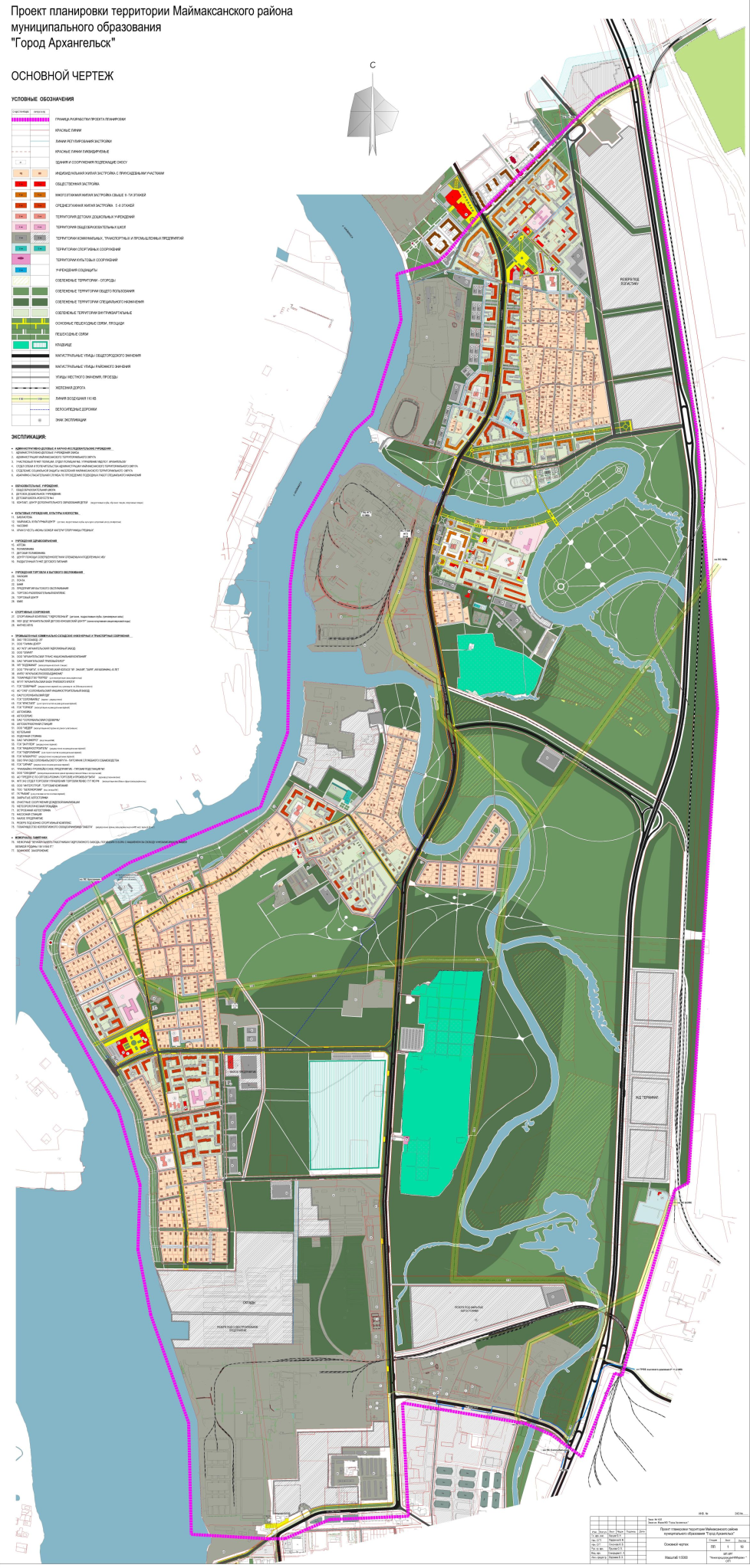 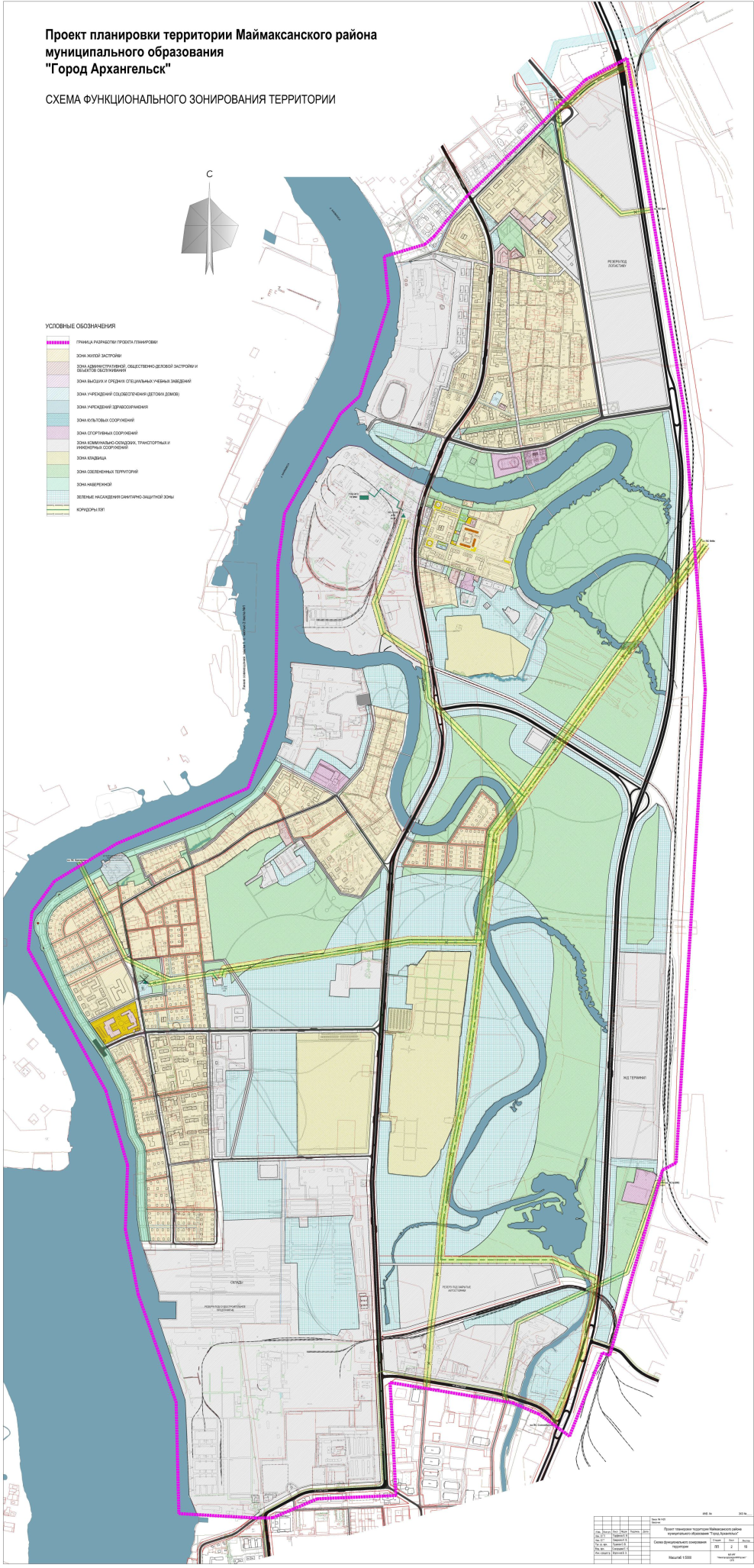 УТВЕРЖДЕНраспоряжением мэрагорода Архангельскаот 27.02.2015 № 515р№слояГеолог.индексНаименованиеи описание грунтовГлубиназалеганиякровли, мМощностьот – до средняя, мХарактерзалегания123456Q IVСовременный отдел1.Почвенно-растительный слой0,00,2-0,30,2Местами2.t IVТехногенные образованиянасыпные грунты: пред-сталены песком, щепой,строительным мусором 8,0-0,00,2-2,11,1Повсеместнов виде слоя3.р IVБолотные отложения.Торф преимущественносильно разложившийся коричневый, с древеснымикорнями, водонасыщенный0,2-2,10,5-5.0 Повсеместнов виде слояℓр IVОзерно-болотные отложения4.Суглинки и глины от теку-чих до мягкопластичныхзеленовато-серые, с про-слоями песка и примесьюорганических веществ1,8-2,90,3-0,80,5Повсеместно,слой5.am IVАллювиально-морские отложения am IVПески пылеватые, среднейплотности и плотные с про-слоями ила серого цвета,водонасыщенные2,4-3,47,2-8,78,1Повсеместно,слой6.Ил глинистый текучий итекучепластичный, серого итемно-серого цвета, с про-слоями песка10,7-11,59,8-13,412,0Повсеместно,слойК IVОтложения континентального перерыва 7.Глины сильно-и слабозатор-фованные, мягкопластич-ные, темно-коричневогоцвета22,9-24,40,5-0,60,5Маломощныепрослои8.Супеси пластичные, серые спрослоями песка водонасы-щенные21,8-24,90,8-1,41,1В видепрослояQ IIIВерхнечетвертичный отделg IIIЛедниковые отложения123456Суглинок полутвердыйкоричневый с гравием игалькой, прослоями песка23,2-23,4Вскрыт.1,8Слой№п/пПоказателиЕдин.изм.Исход.годI очередь 2020  год, объемРасчетныйсрок (2030г.),в т.ч. I очередь1234561.Защита от затопленияпаводками:а) подсыпкаТыс.куб.м-874.44177.41.б) повышение  отметокдорогКм-0.7010.71234562.БерегоукреплениеКм-1.733.653.Защита от подтопления:устройство сопутствую-щего дренажаКм-5.7011.70№п/пНаименованиеЕдиницаизмеренияСуществ.положениеI очередьстр-ваРасчетныйсрок1234561.Территория в границахпроектированияга199019902.Жилищный фонд2.1Существующий сохраняемый.            Всего:тыс.кв.мобщ.площ.257,0257,0165,5в том числе:-индивидуальный жилой56,556,556,5-малоэтажный многоквартир-ный (до 4 этажей)-"-121,1121,129,5-среднеэтажный многоквартир-ный (5 этажей)-"-35,035,035,0-многоэтажный многоквартир-ный (9 этажей)-"-44,444,444,52.2Новое строительство.                                     Всего:тыс.кв.мобщ.площ.-54,4778,0в том числе:-индивидуальное жилое-54,487,5-малоэтажный многоквартир-ный (до 4 этажей)--22,5-среднеэтажный многоквартир-ный (5- 8этажей)тыс.кв.мобщ.площ.--404,5-многоэтажный многоквартир-ный (9 этажей)-"---263,52.3Итого жилищный фонд-"-257,0311,4943,53.Средняя обеспеченностьобщей площадьюкв.м/1 жит.2023,5263.Средняя обеспеченностьобщей площадьюкв.м/1 жит.3 чел.на дом в индивидуальном3 чел.на дом в индивидуальном3 чел.на дом в индивидуальном4.Населениетыс.человек11,611,033,65.Снос жилищного фондатыс.кв.мобщ.площ.--97,66.Плотность населения в многоэтажной застройкечел./га--3457.Коэффициент плотности многоэтажной застройки--1,18.Объекты  обслуживания эпизодического и периодического значения.Всего:тыс.кв.мобщ.площ.тыс.куб.м24,599,525,7104,0106,2		457,5в том числе новое строительствотыс.кв.мобщ.площ.тыс.куб.м-1,24,581,7358,01234568.1Основные объектыобслуживания:-общеобразовательная школамест1тыс.жит.164014116401413740111- детские дошкольные  учреждениямест1тыс.жит.6545675468180454- поликлиникапосещ.смену--2х4009.Улично-дорожная сетьи транспорт9.1Улично-дорожная сетьМагистральные улицы общегородского значениякм9,39,318,4-новое строительствокм--9,1Магистральные улицы районного значениякм1,66,611,8-новое строительствокм--3,85Улицы местного значениякм14,6518,3520,2-новое строительствокм--5,559.2Искусственные сооружения на УДС- эстакадаобъект--2- мостобъект222- транспортная развязка объект-169.3Сооружения для обслуживания и хранения транспортных средств- открытые автостоянким/место--3335- закрытые автостоянким/место--7355- встроенные автостоянким/место--709.4Объекты общественно- пассажирского транспорта- автобускм10,917,718,8- троллейбускм --8,3-трамвайкм 3,13,13,1-автоэкспресскм --7,8510.Теплоснабжение10.1Расход тепла всего:МВт36,4742,12106,7310.2Протяженность теплотрассыкм17,65918,15916,45911.Газоснабжение11.1Расход газа всего:тыс.куб.м/год-2597,0443043,211.2Протяженность газовых сетей высокого давления км-2,02,012345611.3Протяженность газовых сетей среднего давления км-11,016,512.Водоснабжение12.1Водопотреблениетыс.куб.м/сут-7,017,012.2Протяженность сетей(новое строительство)км-21,626,113.Канализация 13.1Общее поступление сточных  водтыс.куб.м/сут-5,914,313.2Протяженность сетей(новое строительство)км-29,235,814.Дождевая канализация 14.1Протяженность сетей(новое строительство)км-9,418,415.Электроснабжение15.1Количество силовых распределительных пунктов РП-6 кВшт.--215.2Протяжённость новых линий освещения магистральных улицкм-3,833,815.3Вновь подключаемая электрическая нагрузкакВт-3111070216.Связь. Телефонизация и радиофикация16.1Вновь подключаемое количество телефоновшт.-3671198616.2Вновь подключаемое количество радиоточек шт.-3071176517.Инженерная подготовка территории 17.1Защита от затопления паводками:а) подсыпкатыс.куб.м-874,44177,4б) повышение отметок дорогкм-0,710,717.2Берегоукреплениекм1,733,6517.3Защита от подтопления- устройство  сопутствующего дренажакм-5,711,7№п/пНаименованиеТерритория (га)1.Жилая территория (всего),в том числе:-индивидуальная застройка,-многоэтажная многоквартирная271,0180,590,52.Общественно-деловая застройка и объекты культурно-бытового обслуживания5,53.Территория  коммунальных, инженерных и  промышленных предприятий363,54.Озелененные территорииобщего пользования 137,45.Территории кладбищ53,06.Улично-дорожная сеть176,57.Прочие  и озелененные территории специального назначения983,1ИТОГО:1990Приложение № 1к проекту планировкиПриложение № 2к проекту планировки